MINI
Corporate Communications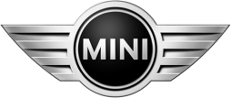 Press ReleaseMarch 2013Big on performance, small in number: The MINI John Cooper Works GP.Fastest MINI ever built – Best lap of the Nürburgring-Nordschleife:    8 min. 23 sec. – Extensive use of motor sport technology – Racing feeling transferred to the road – Preview at the MINI United festival – Production limited to 2,000 cars. Only 30 for South Africa.
Midrand. Only once has there been anything like it, but even that wasn’t as quick. With the MINI John Cooper Works GP, the British premium brand has come up with another car of exceptional talent designed to deliver extreme performance on both the race track and the road. The sportiest road-registered MINI ever made will go on sale later this year in a limited run of 2,000 cars and only 30 for South Africa. The completed a programme of testing in 2012 in preparation for series production, part of which involved setting an impressive fastest lap of the Nürburgring’s Nordschleife circuit. The MINI John Cooper Works GP lapped the erstwhile Grand Prix course in 8 min. 23 sec. In so doing, the new model has put clear asphalt between itself and numerous sports cars from loftier perches – and beaten the lap time set by its predecessor, the MINI Cooper S with John Cooper Works GP Kit, by almost 19 seconds. Underpinning the performance characteristics of the MINI John Cooper Works GP is exclusive powertrain, chassis and aerodynamics technology inspired directly by motor sport. Its twin-scroll turbo engine generates outstanding torque, displays remarkable elasticity and demonstrates a healthy appetite for revs. Specially developed, adjustable race suspension channels this superlative output into spectacular yet precisely controllable handling.  As well as being undeniably imposing visually, the design of the body also gives the MINI John Cooper Works GP ideal aerodynamic balance in extreme driving situations – a key element in delivering that handling flair. Large front and rear aprons, striking side skirts and a bespoke roof spoiler are complemented by a newly developed rear diffuser which optimises airflow around the underbody. The interior of the MINI John Cooper Works GP also contributes to the car’s inspirational racing feeling; with the rear seats removed, it focuses unashamedly on the needs of the driver and co-driver. Concentrated motor sport expertise – faithfully embodied at MINI by its John Cooper Works sub-brand – is the not-so-secret ingredient in the MINI John Cooper Works GP recipe. The “GP” tag on the model title tells you exactly where the extreme sports edition of the compact MINI most tellingly reveals its potential. The GP’s chassis configuration, the effectiveness of its race-spec braking system, the grip offered by its likewise bespoke racing tyres, and its aerodynamic properties have been honed into a high-performance whole on the Nürburgring’s Nordschleife circuit, erstwhile venue for Formula One races and lauded as the world’s most challenging race track. The noteworthy lap time set by the MINI John Cooper Works GP is the product of this extensive testing programme.The unadulterated transfer of motor sport expertise into the everyday driving environment has history at MINI; it was this approach that made the MINI Cooper S with John Cooper Works GP Kit the epitome of extreme driving fun in a small car when it was unveiled in 2006. Specific output of 100 kW per litre of displacement and similarly impressive reserves of racing technology have secured its status as a sought-after collector’s item today.The MINI John Cooper Works GP follows eagerly in the tyre tracks of its predecessor – and with an even greater spring in its step. It will be in similarly short supply; the world will have to make do with just 2,000 examples. Hosting the preview of the new model is another grand prix race track with history etched into every corner. The MINI John Cooper Works GP was unveiled publicly for the first time at Le Castellet in France, venue for the MINI United festival on 11 – 13 May 2012.  For any queries, please contact:Edward MakwanaManager: Group Automotive Communications BMW South Africa (Pty) LtdTel: +27-12-522-2227 Mobile: +27-83-717-3184 Email: edward.makwana@bmw.co.za Internet: www.mini.co.za and www.press.bmwgroup.com/za.htmlThe BMW GroupThe BMW Group is the leading premium manufacturer of automobiles and motorcycles in the world with its BMW, MINI and Rolls-Royce brands. As a global company, the BMW Group operates 28 production and assembly facilities in 13 countries and has a global sales network in more than 140 countries.In 2012, the BMW Group sold about 1.85 million cars and more than 117,000 motorcycles worldwide. The profit before tax for the financial year 2012 was euro 7.82 billion on revenues amounting to euro 76.85 billion. At 31 December 2012, the BMW Group had a workforce of 105,876 employees.The success of the BMW Group has always been built on long-term thinking and responsible action. The company has therefore established ecological and social sustainability throughout the value chain, comprehensive product responsibility and a clear commitment to conserving resources as an integral part of its strategy. As a result of its efforts, the BMW Group has been ranked industry leader in the Dow Jones Sustainability Indexes for the last eight years. www.bmwgroup.com www.bmw.co.za www.mini.co.za Facebook: http://www.facebook.com/BMWSouthAfrica and http://www.facebook.com/MINISouthAfricaTwitter: http://twitter.com/BMW_SA and http://twitter.com/MINISouthAfricaYouTube: http://www.youtube.com/BMWSouthAfrica and http://www.youtube.com/MINISouthAfrica Google+: http://googleplus.bmwgroup.com